В целях организации предоставления общедоступного и бесплатного дошкольного образования, руководствуясь Федеральным законом от 29.12.2012 № 273-ФЗ (ред. от 24.03.2021) "Об образовании в Российской Федерации", Приказом Минпросвещения России от 31.07.2020 № 373 "Об утверждении Порядка организации и осуществления образовательной деятельности по основным общеобразовательным программам - образовательным программам дошкольного образования",ПОСТАНОВЛЯЮ:1. Утвердить следующие изменения в постановление администрации города Сосновоборска от 09.02.2011 г. № 149 «Об утверждении положения о группах кратковременного пребывания в муниципальных образовательных учреждениях города Сосновоборска различных типов, реализующих основную общеобразовательную программу дошкольного образования» (в ред. от 06.09.2011 г. № 977) (далее – постановление):1.1. Приложение к постановлению изложить в редакции согласно приложению  к настоящему постановлению.  2.  Постановление вступает в силу в день, следующий за днем его официального опубликования в городской газете "Рабочий".3. Постановление разместить на официальном сайте администрации города.4.	 Действие настоящего постановления распространяется на правоотношения, возникшие с 01.04.2021 г.5. Контроль за исполнением настоящего постановления возложить на заместителя Главы  города по социальным вопросам (Е.О. Романенко).Глава города                                                                                                          А.С. КудрявцевПОЛОЖЕНИЕо группах кратковременного пребывания вмуниципальных образовательных учреждениях города Сосновоборска,реализующих основную общеобразовательнуюпрограмму дошкольного образованияОбщие положения1.1. Настоящее Положение разработано в соответствии с Федеральным законом от 06.10.2003 № 131-ФЗ "Об общих принципах организации местного самоуправления в Российской Федерации", Федеральным законом от 29.12.2012 № 273-ФЗ  "Об образовании в Российской Федерации", Приказом Минпросвещения России от 31.07.2020 № 373 "Об утверждении Порядка организации и осуществления образовательной деятельности по основным общеобразовательным программам - образовательным программам дошкольного образования"  в целях организации деятельности групп кратковременного пребывания в муниципальных образовательных учреждениях города Сосновоборска, реализующих основную общеобразовательную программу дошкольного образования (далее – образовательные учреждения).1.2. Настоящее Положение регулирует процесс создания и функционирования групп кратковременного пребывания детей в образовательных учреждениях, а также взаимоотношения участников образовательных отношений при организации образовательного процесса в группах кратковременного пребывания.1.3. Целями создания групп кратковременного пребывания являются:- удовлетворение потребностей населения в дошкольном образовании;- развитие вариативных форм дошкольного образования;- подготовка к школе детей, не посещающих образовательные учреждения.1.4. Основные задачи групп кратковременного пребывания:- охрана жизни и укрепление физического и психического здоровья детей;- обеспечение познавательно-речевого, социально-личностного, художественно-эстетического и физического развития детей;- воспитание с учетом возрастных категорий детей гражданственности, уважения к правам и свободам человека, любви к окружающей природе, Родине, семье;- взаимодействие с семьями детей для обеспечения полноценного развития детей;- оказание консультативной и методической помощи родителям (законным представителям) по вопросам воспитания, обучения и развития детей.2. Организация деятельностигрупп кратковременного пребывания2.1. Руководствуясь статьей 27 Федерального закона от 29.12.2012 № 273-ФЗ   "Об образовании в Российской Федерации", группы кратковременного пребывания в образовательном учреждении открываются на основании приказа руководителя образовательного учреждения при наличии санитарно-гигиенических, противоэпидемических условий, соблюдении правил пожарной безопасности.Открытие групп кратковременного пребывания осуществляется с предварительного согласования с Управлением образования администрации города Сосновоборска (далее – Управление образования) как с органом, формирующим муниципальное задание образовательному учреждению.2.2. Группы кратковременного пребывания функционируют с 1 октября по 31 мая в режиме пятидневной рабочей недели с пребыванием детей до 5 часов в день.Режим работы группы кратковременного пребывания в образовательном учреждении определяется   учреждением самостоятельно.Режим посещения ребенком группы кратковременного пребывания и отношения между родителями (законными представителями) и образовательным учреждением регулируются договором об образовании, заключаемым между родителями (законными представителями) и образовательным учреждением.2.3. Медицинское обслуживание детей осуществляется медицинским персоналом, закрепленным за образовательным учреждением КГБУЗ «Сосновоборская ГБ».  3. Комплектование групп кратковременного пребывания3.1. Порядок комплектования групп кратковременного пребывания регулируется постановлением администрации города.3.2. В группу кратковременного пребывания принимаются дети, зарегистрированные на очереди в Управлении образования для определения в образовательное учреждение, реализующее основную общеобразовательную программу дошкольного образования, не получающие образовательную услугу. При наличии мест в данных группах с согласия родителя (законного представителя) Управлением образования выдается путевка. Ребенок, получивший путевку в группу кратковременного пребывания, продолжает состоять на учете в Управлении образования для определения в образовательное учреждение.  3.3. Группы кратковременного пребывания комплектуются в период с 1 по 30 сентября по одновозрастному и разновозрастному принципу. В остальное время при наличии возможности производится доукомплектование групп в соответствии с установленными нормативами.3.4. Наполняемость групп кратковременного пребывания устанавливается в соответствии с действующими СанПиН.3.5. Прием детей в группы кратковременного пребывания осуществляется при наличии  путевки, выданной Управлением образования, в соответствии с Порядком приема на обучение по образовательным программам дошкольного образования, утвержденным Минпросвещения РФ и локальным актом образовательного учреждения, регулирующим порядок приема в части, не урегулированной Минпросвещения РФ.3.6. В течение 10 рабочих дней со дня получения путевки родителю (законному представителю) ребенка необходимо обратиться в соответствующее образовательное учреждение.3.7. Если родителями (законными представителями) указанные документы не предъявлены в образовательное учреждение в установленный срок без уважительной причины, руководитель образовательного учреждения доводит указанную информацию до Управления образования. В этом случае путевка признается утратившей силу, ребенок исключается из списков детей, получивших место в группе кратковременного пребывания.3.8. При приеме ребенка в образовательное учреждение руководитель обязан ознакомить родителей (законных представителей) с уставом учреждения, лицензией на право ведения образовательной деятельности, основными образовательными программами, реализуемыми данным образовательным учреждением, настоящим Положением, и другими документами, регламентирующими организацию образовательного процесса в образовательном учреждении.3.9. При поступлении ребенка в образовательное учреждение руководителем учреждения издается приказ о зачислении ребенка в данную группу.3.10. Основаниями для отчисления ребенка из образовательного учреждения являются основания, предусмотренные статьей 61  Федерального закона от 29.12.2012 № 273-ФЗ  "Об образовании в Российской Федерации". При отчислении ребенка из образовательного учреждения издается приказ об отчислении.3.11. В группе кратковременного пребывания, функционирующей до 5 часов, организуется 2 приема пищи (приемы пищи определяются фактическим временем нахождения в образовательном учреждении). 4. Финансирование деятельности групп кратковременного пребывания4.1. Финансирование групп кратковременного пребывания осуществляется в соответствии с муниципальным заданием, сформированным образовательному учреждению Управлением образования.Источниками финансирования групп кратковременного пребывания являются:- средства бюджета города;- родительская плата;- иные источники финансирования, разрешенные действующим законодательством.4.2. Расчет родительской платы за содержание детей в группах кратковременного пребывания устанавливается постановлением администрации города Сосновоборска.5. Организация образовательного процесса в группах кратковременного пребывания5.1. Содержание образования в группе кратковременного пребывания образовательного учреждении определяется образовательной программой, утверждаемой и реализуемой образовательным учреждением самостоятельно.5.2. Организация образовательного процесса в группе кратковременного пребывания регламентируется учебным планом и расписанием занятий, утвержденным руководителем образовательного учреждения.5.3. Продолжительность учебных занятий в группах кратковременного пребывания дифференцируется в зависимости от возраста ребенка.5.4. Штатное расписание групп кратковременного пребывания устанавливается руководителем образовательного учреждения.5.5. Деятельность групп кратковременного пребывания может быть прекращена в случае экономической нецелесообразности их содержания в связи с отсутствием запроса населения на эти группы, реорганизации или ликвидации образовательного учреждения.Решение о закрытии групп кратковременного пребывания принимается руководителем образовательного учреждения после согласования с Управлением образования.  6. Права и обязанности участников образовательных отношений 	6.1. Участниками образовательных отношений группы кратковременного пребывания являются воспитанники, родители (законные представители), педагогические и иные образовательного учреждения.6.2. Права, социальные гарантии и обязанности работников групп кратковременного пребывания определяются законодательством Российской Федерации, Уставом образовательного учреждения, трудовым договором.6.3. Права, обязанности, ответственность родителей (законных представителей) и образовательного учреждения определяются законодательством Российской Федерации, Уставом образовательного учреждения и договором об образовании, заключаемым между образовательным учреждением и родителями (законными представителями). Договор составляется в двух экземплярах, один из которых хранится в образовательном учреждении в личном деле ребенка, другой у родителей (законных представителей) ребенка.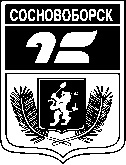 АДМИНИСТРАЦИЯ ГОРОДА СОСНОВОБОРСКАПОСТАНОВЛЕНИЕ от        апреля 2021 года                                                                                                    №   АДМИНИСТРАЦИЯ ГОРОДА СОСНОВОБОРСКАПОСТАНОВЛЕНИЕ от        апреля 2021 года                                                                                                    №   АДМИНИСТРАЦИЯ ГОРОДА СОСНОВОБОРСКАПОСТАНОВЛЕНИЕ от        апреля 2021 года                                                                                                    №   Об утверждении изменений в постановление администрации города Сосновоборска от 09.02.2011 г. № 149 «Об утверждении положения о группах кратковременного пребывания в муниципальных образовательных учреждениях города Сосновоборска различных типов, реализующих основную общеобразовательную программу дошкольного образования»Об утверждении изменений в постановление администрации города Сосновоборска от 09.02.2011 г. № 149 «Об утверждении положения о группах кратковременного пребывания в муниципальных образовательных учреждениях города Сосновоборска различных типов, реализующих основную общеобразовательную программу дошкольного образования»Приложениек постановлению администрации города Сосновоборскаот _____апреля 2021 г. № ___«Приложениек постановлению администрации города Сосновоборскаот 09.02.2011 г. № 149